«Детское автокресло — это безопасность вашего ребенка»     Закон прописывает использование автокресла обязательным условием                   для перевозки в автомобиле детей младше 12 лет.Мифы о перевозке детей! Детей можно перевозить на коленях.Многие из них считают, что малыш будет в безопасности, просто устроившись на материнских руках. Это не так. Перевозить детей на коленях НЕЛЬЗЯ. Если во время столкновения родитель не будет пристёгнут, то сила удара отбросит его вперед, и он своей массой раздавит малыша. Если предварительно пристегнуться, то в случае аварии, ребёнка (даже если это новорожденный младенец) просто невозможно будет удержать. Например, если автомобиль на скорости всего  столкнется со стоящим автомобилем, то в момент удара, под воздействием силы инерции, масса тела ребёнка увеличится более чем в 30 (!) раз. Ребенка можно пристегнуть ремнем вместе с собой.Не допустимо пристёгивать одним ремнём и пассажира и сидящего у него на коленях ребёнка – это опасно, прежде всего, для ребёнка. Но как зафиксировать в машине малыша, который ещё не дорос до штатных ремней безопасности? Оставлять детей в движущемся автомобиле вообще не пристёгнутыми тоже нельзя. А тем более разрешать им вставать на ноги, перемещаться по салону, становиться на колени на заднем или на переднем пассажирских сиденьях – при экстренном торможении или столкновении ребёнок может получить травму или погибнуть. Только специальное детское удерживающее устройство является действенным средством безопасности детей, едущих в автомобиле. Осталось только его правильно выбрать и закрепить в машине. Каждому малышу своя группа Согласно Европейскому Стандарту Безопасности ЕСЕ R44 (поправки серий 03 и 04) и национальному стандарту Российской Федерации ГОСТ Р 41.44-2005 (Правила ЕЭК ООН N 44), детские удерживающие устройства делятся на пять весовых групп, соответствующих весу ребёнка.  Словарь.Автолюлька (группа 0) предназначена как для кратковременных поездок, так и для длительных автопутешествий на дальние расстояния малышей с рождения до 6-9 месяцев (весом до ). В люльке ребёнок располагается в положении "лёжа". ВНИМАНИЕ! Перевозить ребёнка в автомобиле в обычной люльке от коляски или в конверте-переноске ОПАСНО! В отличие от обычных колясочных корзин, автолюлька имеет цельнолитой корпус из ударопрочной пластмассы и внутренний поясной ремень, которым необходимо пристёгивать ребёнка, едущего в машине. Ремень регулируется по длине, для большего комфорта и безопасности малыша под пряжкой ремня предусмотрена мягкая и широкая подушечка. Для защиты головы младенца в автолюльку ставится специальный мягкий вкладыш. Если он не входит в комплект автобезопасности люльки, то желательно докупить отдельно C-образный подголовник – мягконабивной или надувной, который укладывается вокруг головы ребёнка и мягко её фиксирует. С такой защитой даже на неровной дороге малыша не будет беспокоить тряска, его головка не будет болтаться из стороны в сторону. В салоне машины автолюлька устанавливается на заднем сиденье. С помощью ремней-переходников она прищёлкивается к штатным ремням безопасности автомобиля и надёжно ими удерживается. ВНИМАНИЕ! Автолюльку рекомендуется устанавливать изголовьем от двери машины, чтобы малыш не пострадал в случае бокового столкновения. Вне машины автолюлька используется на прогулках как обычная люлька, установленная на совместимое с ней шасси коляски, а так же дома в качестве колыбельки (многие модели имеют функцию качалки). Встроенные или съёмные ручки позволяют переносить в автолюльке ребёнка. Автокресло-переноска (группа 0+) представляет собой переносное автомобильное сиденье, предназначенное для детей с рождения до полутора лет (до ). В переноске малыш располагается в удобном и физиологичном положении "полулёжа", за счёт чего (в отличие от автолюльки) у него увеличивается обзор, а значит, поездки станут для него более интересными. Автокресла (группа I) по форме уже напоминает взрослое автомобильное сиденье, только маленькое. Кресло этой группы предназначено для перевозки детей с массой тела 9-, то есть в возрасте от 9-12 месяцев до 3-4 лет. Автокресло рекомендуется устанавливать на заднем сиденье автомобиля, хотя при необходимости оно допускает установку и на переднем сиденье с соблюдением всех правил безопасности. В любом случае автокресло группы 1 должно быть ориентировано только по ходу движения машины. Для правильного закрепления кресла штатными ремнями безопасности, на его корпусе в местах пропускания ремней должны иметься метки красного цвета. Некоторые автокресла этой возрастной категории допускают крепление и с помощью системы Isofix. И в том и в другом случае, в автокресле ребёнок удерживается внутренними ремнями. ВНИМАНИЕ! Центральный замок внутренних ремней безопасности автокресла должен быть оснащён специальной системой, которая не позволит закрыть замок неправильно и не даст возможности малышу самостоятельно расстегнуть пряжку. 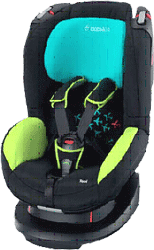 Детские автокресла группы 2 предназначены дошкольникам в возрасте 3-7 лет и с массой тела 15-. Такие кресла ориентируют лицом по ходу движения. Устанавливать их рекомендуется на заднем сиденье автомобиля. Однако если это необходимо, то кресло можно ставить и на переднее сиденье с соблюдением всех правил безопасности. Важная отличительная особенность детских автокресел группы 2 – отсутствие внутренних удерживающих ремней. Сидящий в кресле ребёнок пристёгивается штатным ремнём автомобиля, который одновременно удерживает и само кресло. 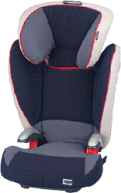 Трансформеры группы 1/2/3 могут идти ещё дальше. Спинка кресла будет увеличиваться по ширине (для этого боковины отгибаются в стороны) и высоте (подголовник вместе с боковой защитой поднимается вверх). А когда ребёнок перейдёт в весовую группу 3 (22-), или если его голова начала возвышаться над подголовником, спинка снимается с кресла и оно превращается в бустер. Бустер (группа 3) предназначен для детей от 6 до 12 лет, с массой тела 22-. Представляет собой упругое сиденье-подкладку без спинки, которое приподнимает ребёнка так, чтобы его можно было безопасно зафиксировать автомобильным ремнем, рассчитанным на рост взрослого человека (от ). Если ребёнка пристёгивать ремнём напрямую (без бустера), то диагональная ременная лямка будет проходить по детской шее или близко к ней, а не по плечу, как того требуют нормы безопасности. В случае аварии или экстренного торможения такое положение ремня может привести к тяжёлой травме, и даже гибели маленького пассажира. Детям бустер нравится тем, что, сидя на нем, становится всё хорошо видно в окне, а значит, даже долгая дорога не будет казаться им такой утомительной. Пока ребёнка в машине нет, бустер спокойно может храниться в багажнике, практически не занимая места. ВНИМАНИЕ! Нельзя использовать вместо автокресла-бустера обычную подушку. Она не является удерживающим устройством, не может держать форму и не может должным образом быть зафиксированной в автомобиле. В случае аварии, есть большой риск, что она просто выскользнет из-под ребенка, и ремень травмирует детскую шею. 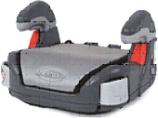 Законной альтернативой бустеру может стать детский адаптер штатного ремня безопасности (Seat Belt Adjuster), который в полной мере соответствует требованиям п. 22.9 ПДД РФ, являясь тем самым "иным средством, позволяющим пристегнуть ребенка с помощью ремней безопасности транспортного средства". Адаптеры от Safety1st (Нидерланды) и Metro by Saxon Industries (Великобритания) наряду с детскими автокреслами, прошли тестирование в соответствии с нормами Европейского Стандарта Безопасности ЕСЕ R44/03, что говорит об их надёжности. Адаптер предназначен для детей от 4 лет и старше без ограничения веса. Представляет собой мягкую накладку-подушечку, которая надевается на штатный ремень безопасности и уводит его плечевую лямку от шеи ребёнка, направляя её по плечу и грудной клетке. Ребёнок при этом сидит непосредственно на автомобильном пассажирском сиденье. Адаптер универсален, может устанавливаться на ремни, как передних, так и задних сидений, на левую и правую сторону. За счёт своих компактных размеров может постоянно находиться в машине (например, в бардачке). СОВЕТ: Даже если собственного автомобиля нет, хорошо бы приобрести такой адаптер и держать его при себе, на случай если с ребёнком придётся поехать в такси или на машине знакомых. Группа удерживающего устройстваВес ребёнкаРекомендуется для детей в возрастеТип удерживающего устройстваУстановка в автомобилеГруппа 0менее 10 кг0-9 месяцевАвтолюлькаНа заднем сиденье, перпендикулярно направлению движенияГруппа 0+Менее 0-1,5 годаАвтокресло-переноскаНа заднем или переднем сиденье против хода движенияГруппа I	от 9 до 9 месяцев-4 годаАвтокреслоНа заднем или переднем сиденье по ходу движенияГруппа IIот 15 до 3-7 летАвтокреслоНа заднем или переднем сиденье по ходу движенияГруппа IIIот 22 до 6-12 летБустерНа заднем или переднем сиденье по ходу движения